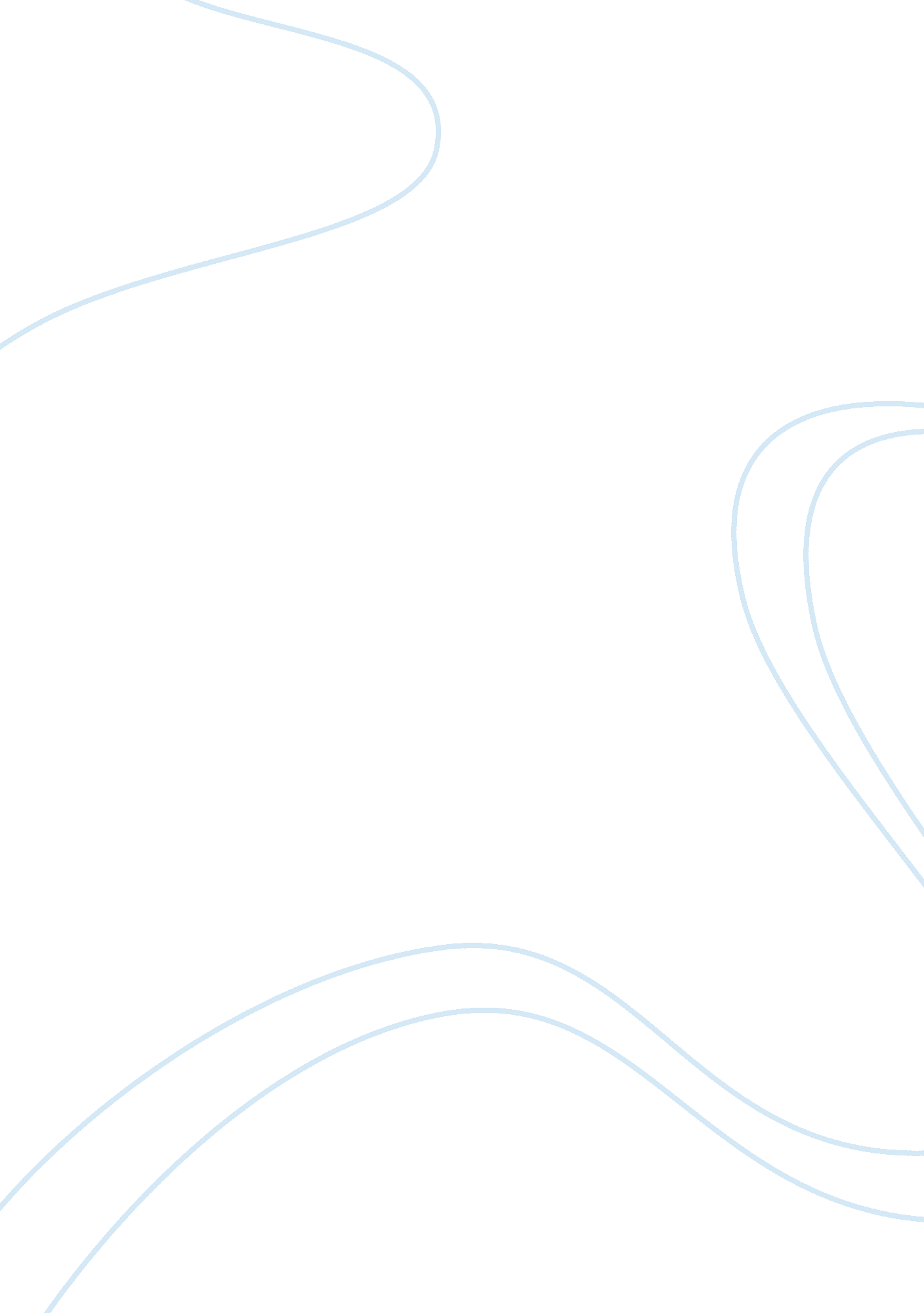 Lcci past paper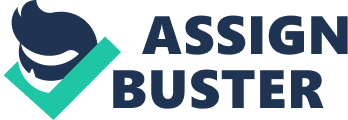 LCCI International Qualifications Book-keeping & Accounts 
Level 2 Model Answers 
Series 3 2009 (2007) For further 
information 
contact us: Tel. +44 (0) 8707 202909 
Email.[email protected] 
www. lcci. org. uk Book-keeping & Accounts Level 2 
Series 3 2009 How to use this booklet 
Model Answers have been developed by EDI to offer additional information and guidance to Centres, teachers and candidates as they prepare for LCCI International Qualifications. The contents of this booklet are divided into 3 elements: (1) Questions – reproduced from the printed examination paper (2) Model Answers – summary of the main points that the Chief Examiner expected to see in the answers to each question in the examination paper, plus a fully worked example or sample answer (where applicable) (3) Helpful Hints – where appropriate, additional guidance relating to individual questions or to examination technique Teachers and candidates should find this booklet an invaluable teaching tool and an aid to success. EDI provides Model Answers to help candidates gain a general understanding of the standard required. The general standard of model answers is one that would achieve a Distinction grade. EDI accepts that candidates may offer other answers that could be equally valid. ©EducationDevelopment International plc 2009 
All rights reserved; no part of this publication may be reproduced, stored in a retrieval system or transmitted in any form or by any means, electronic, mechanical, photocopying, recording or otherwise without prior written permission of the Publisher. The book may not be lent, resold, hired out or otherwise disposed of by way of trade in any form of binding or cover, other than that in which it is published, without the prior consent of the Publisher Page 1 of 13 QUESTION 1 
The following Sales Ledger Control Account was prepared by an inexperienced accounts assistant for the month of March 2009: 
Sales Ledger Control Account 
Balance b/d 
Credit sales 
Discounts allowed 
Allowances to customers £ 
43, 000 
640, 000 
5, 000 
5, 920 Cash received 
Bad debts written off 
Sales returns 
Interest charged 
Balance c/d 693, 920 £ 
206, 000 
9, 000 
1, 600 
6, 000 
471, 320 
693, 920 The list of balances extracted from the Sales Ledger at 31 March 2009 totalled £455, 082. In addition to the errors in the above Sales Ledger Control Account, the following errors and omissions were discovered: (1) An invoice for £1, 200 was entered in the Sales Day Book but had not been posted to the customer’s account in the Sales Ledger 
(2) The discount allowed column in the cash book was over-added by £400 (3) The allowances to customers figure of £5, 920, appearing in the above Control Account, includes £300 which has yet to be posted to the personal account of the customer (4) The list of debtors’ balances includes £500 which was incorrectly listed as a credit balance (5) The debit side of one customer’s 
account has been under-added by £100 (6) A debit balance of £1, 318 has been omitted from the list of debtors’ balances (7) A purchase ledger contra of £1, 600 had been recorded in the account of the customer but not in the Control Account (8) The bank statement showed a credit transfer of £4, 000 from a customer which has been omitted from the books 
(9) The Sales Day Book was over-added by £3, 500 
(10) A cheque for £5, 800, received from a customer, has been incorrectly posted to the customer’s account as £4, 180 
(11) A sales invoice for £11, 000 was omitted from the Sales Day Book. REQUIRED 
(a) Commencing with the balance of £471, 320, prepare a statement showing the revised balance on the Sales Ledger Control Account following correction of the various errors and omissions. (13 marks) (b) Commencing with the balance of £455, 082, prepare a statement showing the revised total of the Sales Ledger balances following correction of the various errors and omissions. (12 marks) 
(Total 25 marks) 2007/3/09/MA Page 2 of 13 MODEL ANSWER TO QUESTION 1 
£ 
471, 320 (a) 
Original balance 
Add: 
Interest charged (6, 000 x 2) 
Discounts allowed 
Sales invoice omitted 12, 000 
400 
11, 000 
494, 720 Less: 
Discounts allowed (5, 000 x 2) 
Allowances to customers (5, 920 x 2) 
Purchase ledger contra 
Credit transfer 
Sales Daybook correction £ 
10, 000 
11, 840 
1, 600 
4, 000 
3, 500 Revised balance 30, 940 
463, 780 Original balance £ 
455, 082 (b) 
Add: 
Sales invoice omitted 
Incorrectly listed balance (500 x 2) 
Under added debit side 
Omitted debit balance 
Sales invoice omitted 
Less: 
Allowance to customer omitted 
Credit transfer 
Error in posting of cheque (5, 800 - 4, 180) £ 
300 
4, 000 
1, 620 
5, 920 
463, 780 Revised balance 2007/3/09/MA 1, 200 
1, 000 
100 
1, 318 
11, 000 
469, 700 Page 3 of 13 QUESTION 2 
ABC Ltd sells industrial machinery. The following analysis was made of the company’s Sales Ledger balances at 31 March 2009: 
Age of debt Balance 
£ Less than 30 days 
30 days to 59 days 
60 days and over 
Total debtors 73, 182 
37, 400 
19, 444 
130, 026 Included in the total of £19, 444 is a debt of £7, 150 which ABC Ltd has decided to write off prior to the completion of final accounts for the year ended 31 March 2009. The Provision for Doubtful Debts of ABC Ltd is calculated as follows: Balances less than 30 days Balances between 30 days and 59 days 
Balances of 60 days and over Nil 
6% 
50%. At 31 March 2008 the balance on the Provision for Doubtful Debts Account was £9, 032. REQUIRED 
(a) Explain the difference between a bad debt and a doubtful debt. (5 marks) 
(b) Calculate the adjustment to the Provision for Doubtful Debts Account for the year ended 31 March 2009. 
(4 marks) 
(c) Calculate the net value of debtors to be reported in the Balance Sheet of ABC Ltd at 31 March 2009. 
(4 marks) 
At 31 March 2009 details of three items included in ABC Ltd’s closing stock were as follows: Machine Type 
Cost 
Expected sales value 
Expenses of sale Packing Machine 
£ 
23, 560 
24, 000 
800 Industrial Press 
£ 
46, 680 
48, 600 
1, 900 Fork Lift Truck 
£ 
15, 704 
16, 800 
2, 880 REQUIRED 
(d) State the basic rule to be applied to the valuation of stock. (3 marks) 
(e) Calculate the value to be used for closing stock purposes at 31 March 2009 inrespectof each of the three machines listed above. 
(6 marks) 
(f) State how goods issued on sale or return should be treated by the issuing business when valuing closing stock. 
(3 marks) 
(Total 25 marks) 2007/3/09/MA Page 4 of 13 MODEL ANSWER FOR QUESTION 2 
(a) 
A bad debt is considered to be irrecoverable and is therefore written off. A doubtful debt is one about which there is a degree of uncertainty. This means that the debt may, or may not, be collected. (b) 30 days - 59 days 
60 days and over (19, 444 - 7, 150) 
Closing provision required 
Opening provision 
Decrease in provision (c) 
Debtors (130, 026 - 7, 150) 
Less: Doubtful Debts Provision Balance 
£ 
37, 400 
12, 294 £ 
122, 876 
8, 391 % 
6 
50 Provision 
£ 
2, 244 
6, 147 
8, 391 
9, 032 
641 £ 114, 485 (d) 
Stock should be valued at the lower of cost or net realisable value (NRV). (e) 
Packing 
Machine 
£ 
23, 560 Industrial 
Press 
£ 
46, 680 Fork Lift 
Truck 
£ 
15, 704 Expected selling 
Costs 
NRV 24, 000 
800 
23, 200 48, 600 
1, 900 
46, 700 16, 800 
2, 880 
13, 920 Stock value 23, 200 46, 680 13, 920 Cost (f) 
These should be added to stock, at the lower of cost or net realisable value, if the customer has not indicated an intention to retain the goods. 2007/3/09/MA Page 5 of 13 QUESTION 3 
The following information relates to FGH plc, a manufacturer of machinery: At 31 December 
Stock of finished goods 
Includes mark-up of 2007 
£ 
820, 060 
25% 2008 
£ 
1, 119, 990 
50% REQUIRED 
(a) Prepare the Provision for Unrealised Profit Account for the year ended 31 December 2008. (6 marks) 
(b) Calculate the figure that should appear in the Balance Sheet at 31 December 2008 for the value of finished goods. 
(4 marks) 
The following costs were incurred by FGH plc during the year ended 31 December 2008: (1) 
(2) 
(3) 
(4) 
(5) 
(6) 
(7) 
(8) 
(9) 
(10) 
(11) 
(12) 
(13) Factory rent 
Factory lighting and heating 
Purchase of raw materials used in manufacturing machines 
Delivering raw materials to factory warehouse 
Labour used in manufacturing 
Electricity consumed by plant used in manufacturing machines Salary ofFinanceDirector 
Factory Supervisor’s wages 
Office cleaning 
Factory cleaning 
Factory insurance 
Direct expenses on each machine manufactured 
Subcontract labour used in manufacturing machines £ 
20, 500 
58, 000 
2, 150, 000 
7, 500 
3, 300, 600 
31, 900 
40, 000 
25, 000 
4, 000 
11, 000 
5, 000 
35, 000 
90, 000 REQUIRED 
(c) Copy the following table into your answer book and fill in the missing figures. Item (1) has already been completed as an example: 
Item 
(1) 
(2) 
(3) 
(4) 
(5) 
(6) 
(7) 
(8) 
(9) 
(10) 
(11) 
(12) 
(13) Prime Cost 
£ Factory Overhead 
£ Non Manufacturing Cost 
£ 20, 500 (15 marks) 
(Total 25 marks) 2007/3/09/MA Page 6 of 13 MODEL ANSWER FOR QUESTION 3 
(a) 
Workings to establish unrealised profit: 
820, 060 
125 x 25 = £ 
164, 012 1, 119, 990 
150 x 50 = 373, 330 Provision for Unrealised Profit 
£ 
373, 330 Balance b/d 
_______ Profit & Loss A/C 
373, 330 Balance c/d £ 
164, 012 
209, 318 
373, 330 Balance b/d 373, 330 (b) 
£ 
1, 119, 990 
373, 330 
746, 660 Stock of finished goods 
Less: Provision for Unrealised Profit (c) 
Prime 
Cost 
£ 
[2] 
[3] 
[4] 
[5] 
[6] 
[7] 
[8] 
[9] 
[10] 
[11] 
[12] 
[13] 2007/3/09/MA Factory 
Overhead 
£ 
58, 000 Non Manufacturing 
£ 2, 150, 000 
7, 500 
3, 300, 600 
31, 900 
40, 000 
25, 000 
4, 000 
11, 000 
5, 000 
35, 000 
90, 000 Page 7 of 13 QUESTION 4 
Andrew and Brenda are in partnership sharing profits and losses equally. They decided to admit Cassandra as a partner on the following terms: 
(1) Goodwill would be valued at £60, 000 and recorded in the partnership books. (2) The value of fixed asset would be increased by £1, 500 and the value of stock reduced by £300. 
(3) Cassandra would introduce sufficient cash so that her capital would be equal to that of Brenda after Brenda’s capital has been adjusted to allow for the introduction of goodwill and the revaluation of other assets. (4) The new profit sharing ratio between Andrew, Brenda and Cassandra would be 4: 3: 3 respectively. 
The summary Balance Sheet of Andrew and Brenda immediately prior to the admission of Cassandra was as follows: 
£ 
Assets excluding bank and cash 
150, 000 
Bank and cash 
20, 000 
170, 000 
Current liabilities 
Capital – Andrew 
Capital – Brenda 50, 000 
80, 000 
40, 000 
170, 000 REQUIRED 
(a) Prepare journal entries, including bank, to record the admission of Cassandra. A revaluation account is not to be used. 
(9 marks) 
(b) Prepare the opening summary Balance Sheet of the new partnership. (6 marks) 
Shortly after the commencement of the new partnership it was decided to write off the balance on the Goodwill Account. 
REQUIRED 
(c) Prepare a journal entry to record the writing off of goodwill. (5 marks) 
Assets are often revalued when a new partner is admitted to the partnership or an existing partner retires. 
REQUIRED 
(d) State why such a revaluation is necessary. 
(3 marks) 
(e) Name one other instance when a revaluation of partnership assets might be necessary. (2 marks) 
(Total 25 marks) 2007/3/09/MA Page 8 of 13 MODEL ANSWER FOR QUESTION 4 
Dr 
£ (a) Goodwill 
Fixed Asset 
Stock 
Capital: 
Andrew 
Brenda Cr 
£ 60, 000 
1, 500 
300 
30, 600 
30, 600 Introduction of goodwill into the books and revaluation of fixed asset and stock prior to the admission of Cassandra 
Bank 
Capital: (40, 000 + 30, 600) 
Cassandra 70, 600 
70, 600 (b) 
Andrew, Brenda and Cassandra 
Summary Opening Balance Sheet 
Assets excluding bank and cash (150, 000 + 60, 000 + 1, 500 - 300) Bank and cash (20, 000 + 70, 600) Current liabilities 
Capital: 
Andrew (80, 000 + 30, 600) 
Brenda (40, 000 + 30, 600) 
Cassandra £ 
211, 200 
90, 600 
301, 800 
50, 000 
110, 600 
70, 600 
70, 600 
301, 800 (c) 
Capital: 
Andrew (4/10ths) 
Brenda (3/10ths) 
Cassandra (3/10ths) Dr 
£ 
24, 000 
18, 000 
18, 000 Goodwill 60, 000 Writing off goodwill 2007/3/09/MA Cr 
£ Page 9 of 13 MODEL ANSWER FOR QUESTION 4 CONTINUED 
(d) 
To fairly reflect the input of the retiring partner. Asset values will have changed over the years (especially freehold property and goodwill) and the retiring partner is entitled to his share of any increase or to suffer his 
share of any reduction (e) Change in profit sharing ratios or death of a partner 2007/3/09/MA Page 10 of 13 QUESTION 5 
The following list of balances was extracted from the books of Parker Ltd on 31 December 2008: Ordinary Share Capital – authorised issued and fully paid shares of £1 each 6% Preference Share Capital – authorised issued and fully paid shares of £1 each Freehold property Motor vehicles 
Office equipment 
Motor vehicles - depreciation provision 
Office equipment - depreciation provision 
Gross profit 
Stock 
Administration expenses 
Selling expenses 
Distribution expenses 
8% Debentures - 2009 
Debenture interest paid 
Loss on sale of vehicle 
Profit & Loss Account - 1 January 2008 (credit balance) 
Debtors 
Creditors 
Cash at bank (credit balance) 
Cash in hand 
Share premium 
Interim dividend - Ordinary Shares 
Interim dividend - Preference Shares 
Doubtful debts provision £ 
1, 500, 000 
200, 000 
2, 300, 000 
500, 000 
170, 000 
375, 000 
102, 000 
1, 620, 000 
204, 000 
460, 000 
276, 000 
210, 000 
100, 000 
4, 000 
2, 000 
109, 100 
132, 000 
116, 000 
26, 800 
400 
150, 000 
37, 500 
6, 000 
3, 000 The following information is to be taken into account: 
(1) At 31 December 2008, accrued selling expenses amounted to £18, 500 and prepaid administrative expenses amounted to £7, 000. 
(2) The Doubtful Debts Provision is to be maintained at 2% of debtors at 31 December 2008. (3) Depreciation is to be provided as follows: 
Office equipment - 20% per annum on cost 
Motor vehicles - 50% reducing balance. 
(4) The directors propose: 
Payment of the final dividend to the preference shareholders A final dividend to the ordinary shareholders of £0. 15 per share. REQUIRED 
(a) Prepare the Profit Loss and Appropriation Account for the year ended 31 December 2008. (13 marks) 
(b) Prepare the Balance Sheet at 31 December 2008. (9 marks) (c) Explain your treatment of the 8% Debentures. (3 marks) 
(Total 25 marks) 2007/3/09/MA Page 11 of 13 MODEL ANSWER FOR QUESTION 5 
(a) Parker Ltd 
Profit & Loss and Appropriation Account 
for the year ended 31 December 2008 
£ Gross Profit 
Doubtful Debts Provision (3, 000 - 2, 640) 
Less: 
Loss on sale of vehicle 
Administration expenses (460, 000 - 7, 000) 
Selling expenses (276, 000 + 18, 500) 
Distribution expenses 
Debenture interest (4, 000 + 4, 000) 
Depreciation: 
Office equipment (170, 000 x 20%) 
Motor vehicles ([500, 000 - 375, 000] x 50%) 2, 000 
453, 000 
294, 500 
210, 000 
8, 000 
34, 000 
62, 500 
1, 064, 000 
556, 360 Net Profit 
Interim dividends 
Preference shares 
Ordinary shares 
Proposed dividends 
Preference shares 
Ordinary shares (1, 500, 000 x £0. 15) 6, 000 
37, 500 
6, 000 
225, 000 
274, 500 
281, 860 
109, 100 
390, 960 Retained Profit for year 
Retained Profit brought forward 
Retained Profit carried forward 2007/3/09/MA £ 
1, 620, 000 
360 
1, 620, 360 Page 12 of 13 MODEL ANSWER FOR QUESTION 5 CONTINUED 
(b) 
Parker Ltd 
Balance Sheet at 31 December 2008 
Fixed Assets Freehold property 
Motor vehicles 
Office equipment Current Assets 
Stock 
Debtors 
Less: Doubtful Debts Provision Cost 
£ 
2, 300, 000 
500, 000 
170, 000 
2, 970, 000 Accum 
Dep'n 
£ 
437, 500 
136, 000 
573, 500 Net 
£ 
2, 300, 000 
62, 500 
34, 000 
2, 396, 500 204, 000 
132, 000 
2, 640 
129, 360 
7, 000 
400 
340, 760 Prepayment 
Cash in hand Creditors: Amounts due within one year 
Creditors 
116, 000 
Accruals (18, 500 + 4, 000) 
22, 500 
Dividends (6, 000 +225, 000) 
231, 000 
Bank 
26, 800 
Debentures 
100, 000 
496, 300 
Net Current Liabilities (155, 540) 
2, 240, 960 Capital and Reserves 
Authorised, issued and fully paid 
200, 000 6% Preference Shares of £1 each 
1, 500, 000 Ordinary Shares of £1 each 
Share Premium 
Profit ; Loss 200, 000 
1, 500, 000 
150, 000 
390, 960 
2, 240, 960 (c) As debentures have become repayable within the next 12 months they are no longer a Creditor: Amount due after more than 1 year. 2007/3/09/MA Page 13 of 13 EDI 
International House 
Siskin Parkway East 
Middlemarch Business Park 
Coventry CV3 4PE 
UK 
Tel. +44 (0) 8707 202909 
Fax. +44 (0) 2476 516505 
Email.[email protected] 
www. ediplc. com 